 FELLESORGANISASJONEN TRØNDELAG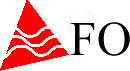 PROTOKOLL TIL STYREMØTE NR. 4/2018 35/2018 GODKJENNING AV INNKALLING OG SAKSLISTE 	Forslag til vedtak:	Innkalling og saksliste godkjennesDet kom inn to saker til eventuelt:Leder i seniorpolitisk utvalgKonferanse i regi av profesjonsfaglig utvalgVedtak: Innkalling og saksliste godkjennes med tillegg av to saker på eventuelt.36/2018 GODKJENNINGER AV PROTOKOLLER36.1 PROTOKOLL FRA MØTE I ARBEIDSUTVALGET FOR FO TRØNDELAG NR. 5/2018, 6/2018 og 7/2018Forslag til vedtak:GodkjennesKommentar:Fra Arnhild Skånes:Sak 40/2018: Fordeling av arbeidsoppgaver/funksjonsbeskrivelserI teksten: «Tillitsvalgte som er 100 % frikjøpt velges…» endres til: «Tillitsvalgte som er 100 % frikjøpt i avdelingen velges…»Fra Odd-Harald Bjørnøy:Sak 36.1/2018: Økonomi/søknaderØnsker tilbakemelding fra Nils Karlsholm når han har deltatt på konferansen.Fra Odd-Harald Bjørnøy:Sak 36.3/2018: Midlertidig engasjement i avdelingen Det hadde vært fint om det hadde stått hva Marthe Iren Wilgaard er engasjert til.Vedtak: Protokoller fra AU-møte nr. 5, 6, og 7 godkjennes med tillegg kommentert i møte.36.2 REFERAT FRA UTVALGSMØTENEForslag til vedtak: Tas til orientering.Referat fra møte 23.05.18 i profesjonsfaglig utvalg.Referat fra møte 22.05.18 i internasjonalt utvalgt, Madagaskargruppa.Vedtak: Tas til orientering.37/2018 ØKONOMI/ SØKNAD	37. 1 REVIDERT BUDSJETT 	Forslag til vedtak:	Fremlagte forslag til revidert budsjett vedtas.Vedtak: Fremlagt forslag til revidert budsjett vedtatt.38/2018 VALG38.1 SUPPLERING KONTROLLKOMITEEN	Forslag til vedtak:Valgkomiteen innstiller på Erla Gunnarsdottir, sosionom, som fast medlem i kontrollkomiteen.Vedtak: Erla Gunnarsdottir enstemmig valgt.	38. 2 REPRESENTASJON LO I TRONDHEIM	Forslag til vedtak: 	Mona Berger velges som fast representant til LO i Trondheim.	Heidi Ingeborg Klokkervold velges som vararepresentant.Vedtak: Mona Berger enstemmig valgt som fast representant til LO i Trondheim. Heidi Ingeborg Klokkervold valgt som vararepresentant.38.3 SUPPLERING AV INTERNASJONALT UTVALGForslag til vedtak:Valgkomiteen fremmer forslag til supplering av internasjonalt utvalg, Madagaskargruppa og Nepalgruppa.Vedtak: Det har ikke lyktes valgkomiteen å supplere internasjonalt utvalg. Saken utsettes.39/2018 HANDLINGSPLAN	Forslag til vedtak:Handlingsplanen vedtas.Vedtak: Handlingsplan vedtatt med redaksjonelle endringer.40/2018 LANDSSTYREMØTE 3/2018	Forslag til vedtak:	Innspill fra styret på de aktuelle sakene tas med til LS av LS-representantene.Vedtak: Innspill fra styret på de aktuelle sakene tas med til LS av LS-representantene.41/2018 HMS/ARBEIDSGIVERANSVAR I STYRETForslag til vedtak: Fylkesleder har på vegne av styret HMS/arbeidsgiveransvar for alle frikjøpte tillitsvalgte i avdelingen jmf. ULLT reglementet. Ved fravær av fylkesleder har nestleder stedfortrederansvar. Styremedlem Arnhild H. Skaanes har på vegne av styret HMS/arbeidsgiveransvar for fylkesleder.Vedtak: Fylkesleder har på vegne av styret HMS/arbeidsgiveransvar for alle frikjøpte tillitsvalgte i avdelingen jmf. ULLT reglementet. Ved fravær av fylkesleder har nestleder stedfortrederansvar. Styremedlem Arnhild H. Skaanes har på vegne av styret HMS/arbeidsgiveransvar for fylkesleder.42/2018 EVALUERING AV MARKERING AV SOSIALARBEIDERDAGEN	Forslag til vedtak:	Diskusjonen tas til etterretning.Kommentarer i møte:Det var flere andre arrangementer i samme periode som gjorde at flere FOere kunne velge og ikke kunne velge flere på grunn av at det ikke gis fri med lønn for å delta på konferanser av denne typen.Høste litt erfaringer fra andre avdelinger på hvordan de har lagt opp det, og hvordan de lykkes med å få folk til å komme. Kanskje tenke litt mindre? Lavterskelarrangement?Vi er enige om at det må markeres. Litt mer lavterskelmarkering. Kake? Vi må ha litt fokus på oss selv denne dagen. Feire oss selv.Neste gang kan ikke Madagaskargruppa ta ansvar for å arrangere, de har ikke kapasitet.Vedtak: Diskusjonen, med kommentarer, tas til etterretning.43/2018 EVALUERING AV STYRESEMINAR I BERLIN	Forslag til vedtak:	Diskusjonen tas til etterretning.Kommentarer i møte:Ønske om at den totale kostnaden for turen gjøres kjent for styret. Vedtak: Diskusjonen tas til etterretning.44/2018 EVALUERING AV MADAGASKAR-PROSJEKTET44.1	Evaluering av 3 delprosjekter:Forslag til vedtak:Styret tar evaluering av Madagaskar-prosjektet til etterretning.Vedtak: Styret tar evaluering av Madagaskar-prosjektet til etterretning.44.2	Framdriftsplan for FO Trøndelags Madagaskar-prosjektForslag til vedtak:Styret godkjenner videreføring av Madagaskar-prosjektet for perioden 01.01.19 – 31.12.20.Prosjektet drives og videreutvikles på grunnlag av erfaringene hittil og i samarbeid med våre partnere på Madagaskar og i Norge.Vedtak: Styret godkjenner videreføring av Madagaskar-prosjektet for perioden 01.01.19 – 31.12.20.Prosjektet drives og videreutvikles på grunnlag av erfaringene hittil og i samarbeid med våre partnere på Madagaskar og i Norge.45/2018 NEPALPROSJEKTET	Forslag til vedtak:	Debatten tas til orientering. 	Vedtak: Debatten tas til orientering.Det utarbeides en fremdriftsplan for avklaring om videreføring av Nepalprosjekt og eventuelt oppstart av fredskorps. Styret behandler saken på neste styremøte og legger frem sak for representantskapet til høsten.46/2018 ORIENTERINGSAKER	Forslag til vedtak:Tas til orienteringSaker:46.1. Oversikt over aktuelle høringer 	46.2 Oversikt over sentrale rundskriv		O-Rundskriv 3/2018 Sosialarbeider dagen 2018 O-Rundskriv 4/2018 Informasjon om studentrekruttering og semesterstart 2018	O-Rundskriv 5/2018 Samling for internasjonale utvalg og andre interesserte 25 - 26. aprilO-Rundskriv 6/2018 Kjør utdanningspolitisk debattO-Rundskriv 7/2018 2. gangs utlysning - Olav Knudsens Minnestipend 2018O-Rundskriv 8/2018 FO-Dagene 2018 og Nettverkskonferanse		T-Rundskriv 1/2018 Lokale forhandlinger 453-områdetVedtak: Tas til orientering.47/2018 EVENTUELT47.1/2018 LEDER I SENIORUTVALGETUnni Røstad Pedersen har på grunn av jobbsituasjonen sin pr i dag vansker med å utføre jobben som leder av seniorpolitisk utvalg. Hun trenger enten en erstatter eller en vikar ganske fort. Marit følger opp dette og drøfter det med Unni og resten av utvalget hvordan man kan løse dette.Vedtak: Tas til orientering.47.2/2018 KONFERANSE ARRANGERT AV PROFESJONSFAGLIG UTVALGProfesjonsfaglig utvalg har gjennomført en Quetsback-undersøkelse med god oppslutning. De vil nå gjøre den kjent og basert på tilbakemeldingene ønsker de å arrangere en konferanse.Vedtak: Styret gledes veldig over det store engasjementet. AU bistår med utsending av resultatet på Questbackundersøkelsen. Profesjonsfaglig utvalg fortsetter planleggingen og ser på mulige datoer i februar/mars 2019. Utvalget planlegger og gjennomfører en planleggingshelg for utvalget i inneværende år.Dato: 11. juni 2018 Kl. 10:00 – 14:30Sted: SteinkjerStyrerepresentanter i FO Trøndelag: